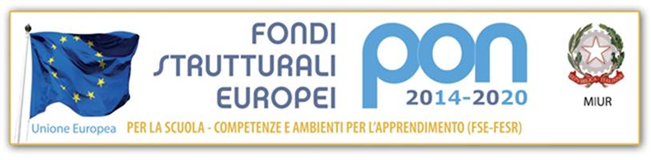 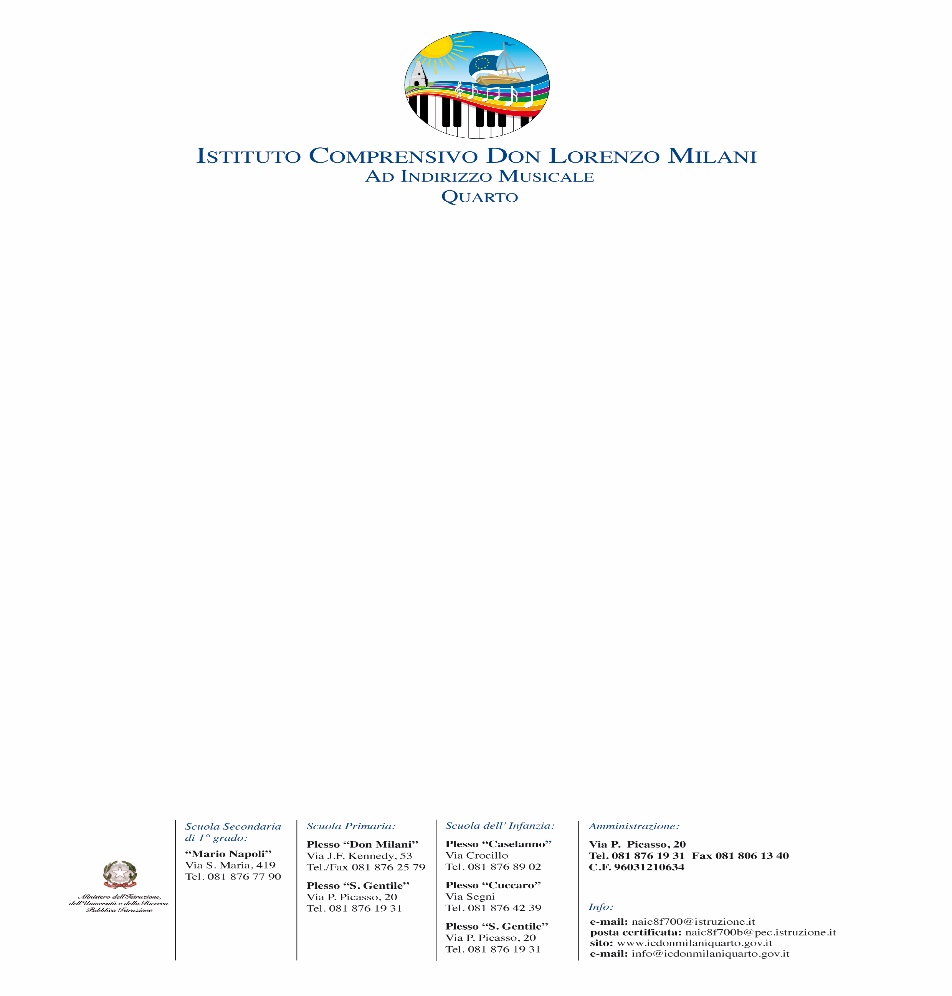 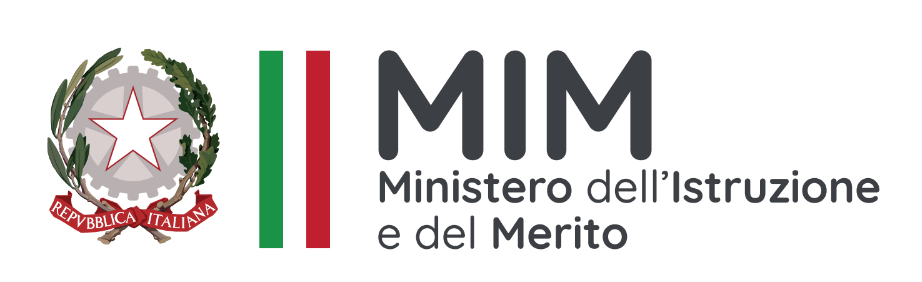 AMBITO TERRITORIALE 16 - NAPOLII.C. “DON LORENZO MILANI” QUARTO (NA)Via P. Picasso n. 20 – 80010 QUARTO (NA)tel. 081 8761931 -  081 8061340 . – C.F. 96031210634 – COD. MECC. NAIC8F700B naic8f700b@pec.istruzione.it  -naic8f700b@istruzione.it – www.icdonmilaniquarto.edu.itPIANO DIDATTICO PERSONALIZZATOAnno Scolastico ………………Scuola primaria………………………………………………… classe……….. Referente DSA o coordinatore di classe………………………………………1.DATI RELATIVI ALL’ALUNNONote1. Informazioni ricavabili da diagnosi e/o colloqui con lo specialista2. Relazionalità compagni/adulti  (sa  relazionarsi/  interagire,  partecipa  agli  scambi comunicativi)   approccio   agli   impegni   scolastici     (è     autonomo,   necessita di azioni di supporto…)  capacità organizzative  (sa  gestirsi,  sa  gestire  il  materiale     scolastico,  sa organizzare un piano di lavoro …)3. Consapevolezza delle proprie difficoltà: ne parla, le accetta, elude il problema …4.  Documentazione del percorso scolastico pregresso attraverso colloquio e\o informazioni desunte da griglie osservative (continuità con ordini o classi precedenti di scuola).5. Rilevazione delle specifiche difficoltà che l’alunno presenta e dei suoi punti di forza.2.DESCRIZIONI DEL FUNZIONAMENTO DELLE ABILITÀ STRUMENTALI (Le informazioni possono essere ricavate dalla diagnosi specialistica e/o da prove standardizzate eseguite in classe)Note1.  Diagnosi specialistica2.  Prove standardizzate e/o semistrutturate3.  Osservazione libera o sistematica (lettura subvocalica, segue con il dito, tempo impiegato in relazione alla media della classe nella lettura ….)4.  Schede di autovalutazione (come leggo … come scrivo … come studio …)5.  Livelli di competenza nella lettura e scrittura6.  Comprensione dei messaggi orali e scritti7.  Comprensione di tipologie di testi (comprensione letterale, inferenziale, costruttiva, interpretativa, analitica, valutativa)8.  Competenza linguistica (fonologica, lessicale, morfologica e sintattica)9.  Leggere e scrivere correttamente i numeri, imparare le tabelline, eseguire calcoli scritti …3. CARATTERISTICHE DEL PROCESSO DI APPRENDIMENTONoteInformazioni ricavabili da: colloquio con i genitori e osservazioni dei docenti1.  Capacità di memorizzare procedure (filastrocche, poesie, date, definizioni, termini specifici delle discipline, formule, strutture grammaticali, regole che governano la lingua,  …)2.  Capacità di immagazzinare e recuperare le informazioni.3.  Interessi, predisposizioni e abilità particolari in determinate aree disciplinari.4. a	STRATEGIE UTILIZZATE DALL’ALUNNO NELLO STUDIO-	Strategie utilizzate (sottolinea, identifica parole–chiave, fa schemi..)-	Modalità di affrontare il testo scritto (computer, schemi, correttore ortografico,…)-	Modalità di svolgimento del compito assegnato (ricorre all’insegnante per spiegazioni, ad un compagno, è autonomo,…)-	Riscrittura di testi con modalità grafica diversa4. b STRUMENTI UTILIZZATI-	Strumenti informatici-	Fotocopie adattate-	Schemi e mappe-	Appunti scritti al PC-	Registrazioni-	Materiali multimediali-	Testi con immagini-	Testi con ampie spaziature-	Altro5. INDIVIDUAZIONE	DI	EVENTUALI MODIFICHE ALL’INTERNO DEGLI OBIETTIVI	DISCIPLINARI	PER IL CONSEGUIMENTO DELLE COMPETENZE	FONDAMENTALINoteOgni istituzione scolastica	è chiamata a realizzare percorsi formativi sempre più rispondenti alle inclinazioni personali dello studente…-	nella prospettiva di valorizzare gli aspetti peculiari della sua personalità e della sua “diversità”-	riproponendo contenuti con modalità e linguaggi differenti-	individuando le abilità e le conoscenze non essenziali per il raggiungimento delle competenze.6.STRATEGIE METODOLOGICHE E DIDATTICHE UTILIZZABILI-	Incoraggiare	 l’apprendimento	collaborativo	 (“Imparare	non	è	solo	un		processo individuale:	la	dimensione	 comunitaria	dell’apprendimento	 svolge	un	ruolosignificativo”);-	favorire le attività in piccolo gruppo e il tutoraggio;-	promuovere la consapevolezza del proprio modo di apprendere “al fine di imparare ad apprendere”-	privilegiare l’apprendimento esperienziale e laboratoriale “per favorire l’operatività e allo stesso  tempo  il dialogo, la riflessione su quello che si fa”;-	sollecitare	le	conoscenze	precedenti	per	introdurre	nuovi	argomenti	e	creare aspettative;-	sviluppare processi di autovalutazione e autocontrollo delle  proprie  strategie  di apprendimento-	individuare	mediatori didattici che facilitano l’apprendimento (immagini, schemi, mappe …).7.MISURE DISPENSATIVENell’ambito delle varie discipline l’alunno viene dispensato:-	dalla presentazione contemporanea dei quattro caratteri (nelle prime fasi dell’apprendimento);-	dalla lettura ad alta voce;-	dal prendere appunti;-	dai tempi standard (dalla consegna delle prove scritte in tempi maggiori di quelli previsti per gli alunni senza DSA);-	dal copiare dalla lavagna;-	dalla dettatura di testi/o appunti;-	da un eccesivo carico di compiti;-	dallo studio mnemonico delle tabelline;-	dallo studio della lingua straniera in forma scritta.8. STRUMENTI COMPENSATIVIL’alunno usufruirà dei seguenti strumenti compensativi nelle aree disciplinari:-	tabelle, formulari, procedure specifiche … sintesi, schemi e mappe elaborati dai docenti-	calcolatrice o computer con foglio di calcolo e stampante-	computer con videoscrittura, correttore ortografico, stampante e scanner-	risorse audio (cassette registrate, sintesi vocale, audiolibri, libri parlati, libri digitali …)-	software didattici free-	tavola pitagorica-	computer con sintetizzatore vocaleN.B. - Si ricorda che le strutture grafiche (tipo diagrammi e/o mappe) possono servire ai ragazzi con DSA per trasporre e organizzare le loro conoscenze.9.CRITERI E MODALITÀ DI VERIFICA E VALUTAZIONESi concordano:-   interrogazioni programmate-	compensazione con prove orali di compiti scritti-   uso di mediatori didattici durante le prove scritte e orali-   valutazioni più attente ai contenuti che non alla forma-   programmazione di tempi più lunghi per l’esecuzione di prove scritte-   prove informatizzate10. PATTO CON LA FAMIGLIASi concordano:-	i compiti a casa (riduzione, distribuzione settimanale del carico di lavoro, modalità di presentazione …)-		le modalità di aiuto: chi, come, per quanto tempo, per quali attività/discipline segue il bambino nello studio-	gli strumenti compensativi utilizzati a casa-	le interrogazioniInsegnanti di classe	Dirigente scolasticoGenitoriTecnico competente (se ha partecipato alla stesura del documento)Quarto,__________________Cognome e nomeData e luogo di nascitaDiagnosi specialistica 1Redatta da …………… presso ….. in data …………………….Interventi riabilitativi………………………………………………………………… Effettuati da………..con frequenza …………..Nei giorni ………… con orario ……………… Specialista/i di riferimento…………………. Eventuali raccordi fra specialisti ed insegnanti……………………………………………………………………….Informazioni dalla famigliaAspetti emotivo- affettivo- motivazionali 2 - 3Caratteristiche percorso didattico pregresso 4Altre osservazioni  5LETTURADiagnosiOsservazioneLETTURAVelocitàLETTURACorrettezzaLETTURAComprensioneSCRITTURADiagnosiOsservazioneSCRITTURATipologia erroridettatoSCRITTURAProduzione testi:. ideazione. stesura. revisioneSCRITTURAGrafiaCALCOLODiagnosiOsservazioneCALCOLOA menteCALCOLOScrittoALTRI DISTURBI ASSOCIATIDiagnosiOsservazioneALTRI DISTURBI ASSOCIATIOsservazioneOsservazioneMemorizzazione delle procedureRecupero delle informazioniOrganizzazione delleinformazioniAREA LINGUISTICO-ARTISTICO-ESPRESSIVAAREA LINGUISTICO-ARTISTICO-ESPRESSIVAItalianoIngleseMusicaArte/immagineScienze motorieAREA STORICO-GEOGRAFICAAREA STORICO-GEOGRAFICAStoriaGeografiaAREA MATEMATICO-SCIENTIFICO-TECNOLOGICAAREA MATEMATICO-SCIENTIFICO-TECNOLOGICAMatematicaScienzeTecnologia